Уважаемые жители Усть-Катавского городского округа! Напоминаем Вам, что при уплате административного штрафа за совершение административного правонарушения, предусмотренного главой 12 КоАП РФ, не позднее 20 дней, со дня вынесения постановления, административный штраф может быть уплачен в размере половины суммы, за исключением ч.1.1 ст.12.1, 12.8, ч.ч.6,7 ст. 12.9, ч 3 ст.12.12, ч.5 ст.12.15, ч.3.1 ст.12.16,12.24,12.26, ч.3 ст.12.27 КоАП РФ. Административный штраф должен быть уплачен лицами, привлеченными к административной ответственности, не позднее 60 дней со дня вступления постановления о наложении административного штрафа в законную силу. 
Штраф оплачивается по уникальному номеру, оплата может быть осуществлена через портал государственных услуг, почту России, а также любой банковский терминал. За несвоевременную оплату или неуплату административного штрафа граждане будут привлечены к административной ответственности по ч.1 ст. 20.25 КоАП РФ. Санкция, которой предусматривает: наложение административного штрафа в двукратном размере суммы неуплаченного административного штрафа, но не менее одной тысячи рублей либо административный арест на срок до пятнадцати суток, либо обязательные работы на срок до пятидесяти часов. 

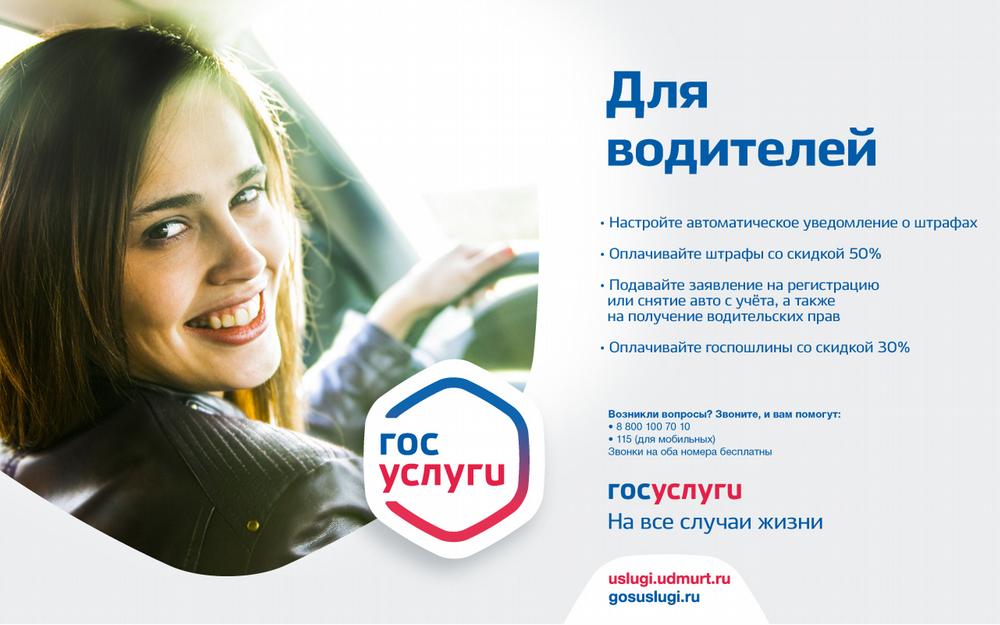 